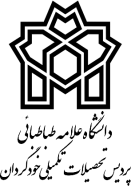                 با نام یگانه بی همتافرم تعیین داور و تکمیل پرونده                                                                                                                    (مقطع کارشناسی ارشد)استادان محترم راهنما و مشاور:با سلام و احترام، به استحضار می رساند پایان نامه دوره کارشناسی ارشد اینجانب     ----------------  دانشجوی رشته -------- ورودی----  به شماره دانشجویی ----------------------                                              تحت عنوان----------------------------------------با سرپرستی جناب عالی به اتمام رسیده است. خواهشمند است در خصوص مجوز تشکیل جلسه دفاع اینجانب اظهار نظر فرمایید.تاریخ                                           امضا دانشجونظر و امضاء استاد راهنما:نام و نام خانوادگی استاد راهنما:نظر و امضاء استاد راهنما:نام و نام خانوادگی استاد راهنما:نظر و امضاء استاد راهنما:نام و نام خانوادگی استاد راهنما:نظر و امضاء استاد راهنما:نام و نام خانوادگی استاد راهنما:نظر و امضاء استاد راهنما:نام و نام خانوادگی استاد راهنما:نظر و امضاء استاد راهنما:نام و نام خانوادگی استاد راهنما:نظر و امضاء استاد مشاور:نام و نام خانوادگی استاد مشاور:نظر و امضاء استاد مشاور:نام و نام خانوادگی استاد مشاور:نظر و امضاء استاد مشاور:نام و نام خانوادگی استاد مشاور:نظر و امضاء استاد مشاور:نام و نام خانوادگی استاد مشاور:نظر و امضاء استاد مشاور:نام و نام خانوادگی استاد مشاور:نظر و امضاء استاد مشاور:نام و نام خانوادگی استاد مشاور:این قسمت توسط کارشناسان تکمیل و تایید شود:این قسمت توسط کارشناسان تکمیل و تایید شود:این قسمت توسط کارشناسان تکمیل و تایید شود:این قسمت توسط کارشناسان تکمیل و تایید شود:این قسمت توسط کارشناسان تکمیل و تایید شود:این قسمت توسط کارشناسان تکمیل و تایید شود:ردیفخلاصه پروندهداردنداردنظریه کارشناس مربوطه:تاریخ و امضا کارشناس:نظریه کارشناس مربوطه:تاریخ و امضا کارشناس:1ثبت نام در نیمسال جارینظریه کارشناس مربوطه:تاریخ و امضا کارشناس:نظریه کارشناس مربوطه:تاریخ و امضا کارشناس:2واحد باقی مانده ( لزامی. اختیاری . پیش نیاز)نظریه کارشناس مربوطه:تاریخ و امضا کارشناس:نظریه کارشناس مربوطه:تاریخ و امضا کارشناس:3سنوات تحصیلینظریه کارشناس مربوطه:تاریخ و امضا کارشناس:نظریه کارشناس مربوطه:تاریخ و امضا کارشناس:4تاییدیه تحصیلینظریه کارشناس مربوطه:تاریخ و امضا کارشناس:نظریه کارشناس مربوطه:تاریخ و امضا کارشناس:5نمره کامپیوترنظریه کارشناس مربوطه:تاریخ و امضا کارشناس:نظریه کارشناس مربوطه:تاریخ و امضا کارشناس:6تاییدیه ایران داکنظریه کارشناس مربوطه:تاریخ و امضا کارشناس:نظریه کارشناس مربوطه:تاریخ و امضا کارشناس:7شرط معدل نظریه کارشناس مربوطه:تاریخ و امضا کارشناس:نظریه کارشناس مربوطه:تاریخ و امضا کارشناس:8تاریخ تایید طرح تحقیق در شورای آموزشی و تحصیلات تکمیلینظریه کارشناس مربوطه:تاریخ و امضا کارشناس:نظریه کارشناس مربوطه:تاریخ و امضا کارشناس:9تسویه حساب مالیاظهار نظر امور حسابداری پردیس :تاریخ ، مهر و امضا مسئول امور مالی :اظهار نظر امور حسابداری پردیس :تاریخ ، مهر و امضا مسئول امور مالی :اظهار نظر امور حسابداری پردیس :تاریخ ، مهر و امضا مسئول امور مالی :اظهار نظر امور حسابداری پردیس :تاریخ ، مهر و امضا مسئول امور مالی :بر اساس صورت جلسه مورخ :   -------------  جلسه شماره   -------  شورای  تحصیلات تکمیلی پردیس خودگردان داوران رساله به شرح زبر انتخاب شدند:-بر اساس صورت جلسه مورخ :   -------------  جلسه شماره   -------  شورای  تحصیلات تکمیلی پردیس خودگردان داوران رساله به شرح زبر انتخاب شدند:-بر اساس صورت جلسه مورخ :   -------------  جلسه شماره   -------  شورای  تحصیلات تکمیلی پردیس خودگردان داوران رساله به شرح زبر انتخاب شدند:-بر اساس صورت جلسه مورخ :   -------------  جلسه شماره   -------  شورای  تحصیلات تکمیلی پردیس خودگردان داوران رساله به شرح زبر انتخاب شدند:-بر اساس صورت جلسه مورخ :   -------------  جلسه شماره   -------  شورای  تحصیلات تکمیلی پردیس خودگردان داوران رساله به شرح زبر انتخاب شدند:-رئیس پردیس                     تاریخ و امضا